NOMINATION FORM 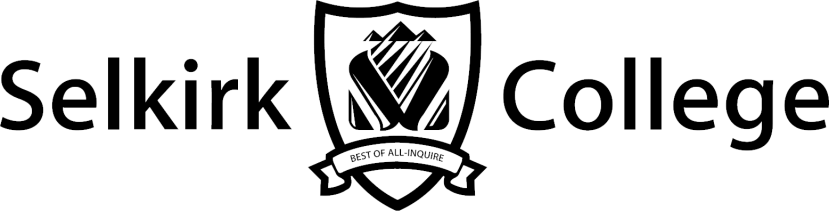 EDUCATION COUNCILCandidate is nominated for Nominator SignaturesThree signatures are required to support this nomination.Please deliver completed forms to Natasha Makortoff in the Castlegar Administration Building by May 15, 2017 at 8:00 am.We nominate:  ______________________________________________________________________________(Please print Candidate’s Name)Candidate’s Declaration:I declare that I am in “good standing” with my representative group and am willing to stand for election to the Selkirk College Education Council.My 250 word Candidate Statement, answering the question “who are you and why do you wish to sit on the Selkirk College  Education Council?”,  has been emailed to nmakortoff@selkirk.ca									___________________________________										    (Candidate’s Signature)education council (Check one)		Faculty – BCGEU			(2-year term)			5 positions		Faculty – SCFA				(2-year term)			5 positions	Exempt Staff				(1-year term)			1 positionSchool / Department  _______________________________1.Name (please print)Signature2.Name (please print)Signature3.Name (please print)Signature